     Конспект по развитию речи. «Звуковая культура речи звук «З». В гостях у комарика»   Вторая  младшая группаОбразовательная область: «Речевое развитие»Цель: знакомство со звуком «З»Задачи:Обучающие:Познакомить с произношением звука «з»;Учить правильному произношению звука «з». Отрабатывать четкое произношение звука «з». Упражнять детей в умении вести диалог.Развивающие:Развивать фонематический слух детей;Развивать внимание, мышление, связную речь;Развивать двигательную координацию;Воспитательные:Совершенствование коммуникативных навыков и звуковой культуры речи.Ход занятия.Здравствуй солнце золотое!Здравствуй небо голубое!Здравствуйте, мои друзья!Вот он ты и вот он я!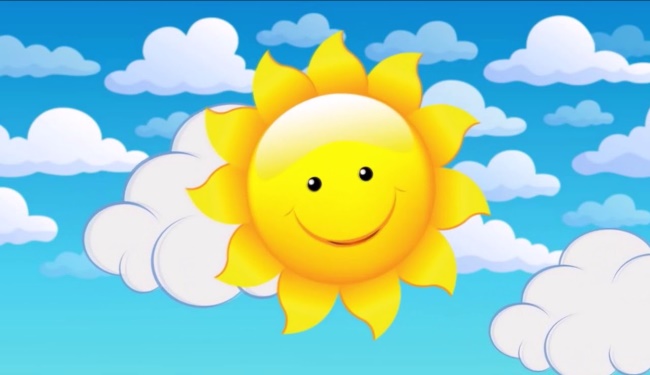 Сегодня к тебе спешит гость. Ты сможешь  его узнать, если отгадаешь загадку.  Не зверь, не птица —Нос, как спица.Летит — пищит,Сядет — молчит.Разрешенья   не спросит,                               Подлетит - и укусит!                 (Комар)Догадался, кто к нам спешит в гости?  (Ответ ребенка)Правильно, в гости  прилетел комарик.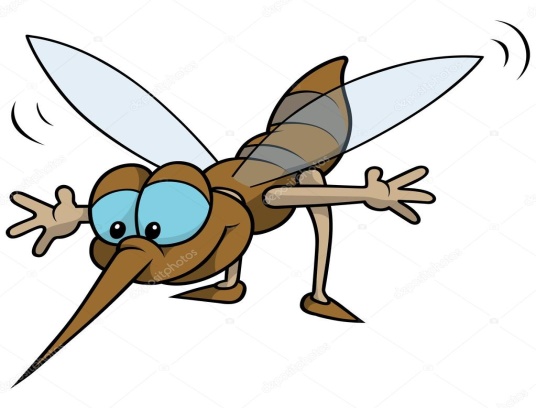 Комарик  хочет подружиться с тобой.Хочешь поиграть с ним?  (Ответ ребенка)Подвижная игра « Комарики»Я буду тебе читать стихотворение, а ты по ходу чтения будешь кружиться и бегать, показывая указательный палец, изображая комарика.Посмотри на картинку и сделай также.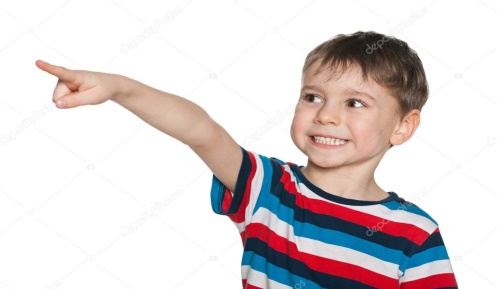 Дарики - дарикиЛетали комарики,Летали-кружилисьИ в ногу вцепились.  (Ребенок показывает на ногу)В конце ребенок показывает на то место, которое  называется руку, живот, голову и т. д. (игра  повторятся несколько раз)Знаешь ли ты, когда комарики летают, какую песенку поют?  (Варианты ответов)Правильно, это особенная песенка.Послушай, как я спою тебе её. З-З-З Попробуй теперь ты спеть песенку комарика. (Ребенок произносит З-З-З)Какой интересный звук! Песня Комара трудная, чтобы ее спеть надо язычок спрятать за зубы.А сейчас, давай, руку приложим к шее спереди, чтобы ощутить, как дрожит горло. Посмотри на картинку и сделай так же как показано.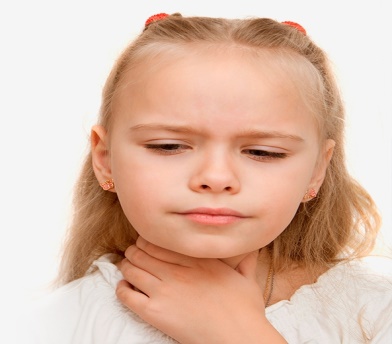 Горло – это домик голоска, голосок так звонко поет песенки, что даже стенки домика дрожат. Давай теперь вместе споем песенку  Комара. (Ребенок произносит З-З-З)Молодец, ты чувствуешь, как дрожит горлышко, когда ты произносишь звук «З»А теперь споем песенку комара с разной силой голоса.Послушай, З-З-З - поём громко, а теперь З-З-З поём тихо.Попробуй, теперь ты спеть песенку Комарика. (Ребенок произносит З-З-З громко, З-З-З - тихо).Молодец ты справился.Комарики бывают и большие и маленькие они  по-разному поют.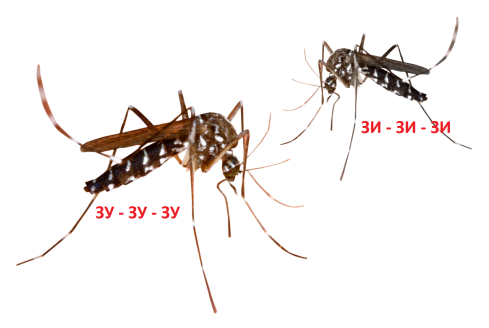 Послушай, как маленькие комарики  поют Зи-Зи-Зи  (Ребенок повторяет)Теперь послушай, как большие  комарики поют Зу-Зу-Зу (Ребенок повторяет)Послушай, наш комарик   придумал  интересную песенку.Я тебе ее буду  проговаривать, а ты за мной повторять.  ЗА – ЗА – ЗА – комар, кузнечик, стрекоза.  (Ребенок повторяет)ЗУ – ЗУ – ЗУ – мы поймали стрекозу. (Ребенок повторяет)Молодец у тебя все получается.Вот ты и научился петь песенку Комара. А чтобы ты не забыл, как она поется, мы с тобой поиграем. Хочешь поиграть? (Ответ ребенка)Словесная игра «Поймай комарика»Я буду называть слова, а ты  хлопнешь в ладоши, если  услышишь  песенку комарика  звук «З».Берёза, зеркало, собака, зубы, зима, пчела, зебра.Молодец, во всех словах ты нашел звук «З» .Комарику очень понравилось, с тобой играть и он тебе предлагает еще одну игру. Поиграем?  (Ответ ребенка)Игра «Назови лишний предмет?Посмотри на картинки и назови, что на них изображено. (Ответ ребенка)А теперь выбери только животных, и назовите их. (Ответ ребенка)Молодец, ты все сделал правильно.Комарик для тебя приготовил еще одну игру. Поиграем? (Ответ ребенка).Дыхательная гимнастика «Шарик»Для следующего задания тебе понадобиться воздушный шарик.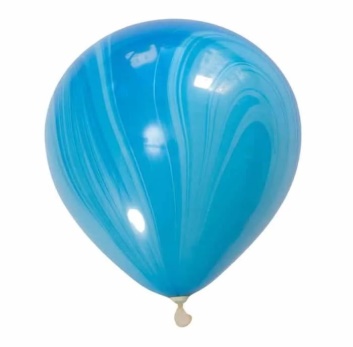 Я тебе буду читать стихотворение, а ты по ходу чтения будешь надувать шарик. Когда я произнесу слова «лопнул шарик» ты его отпустишь, чтоб он сдулся.Я  надул  упругий шарик,Укусил его комарик.Лопнул шарик – не беда,Новый шар надую я. (повторить  2- 3 раза)Молодец, ты сегодня постарался, все задания выполнял правильно.   Комарик  принёс тебе сюрприз - сладкое угощение.  Подготовила воспитатель группы № 3 Демина Н.Ю.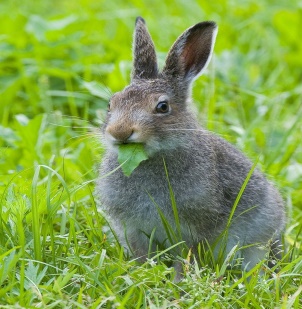 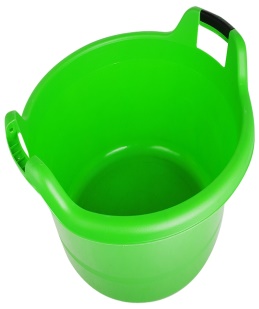 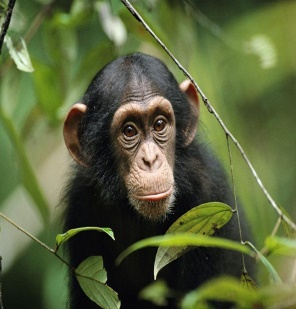 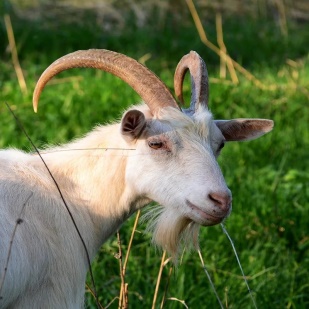 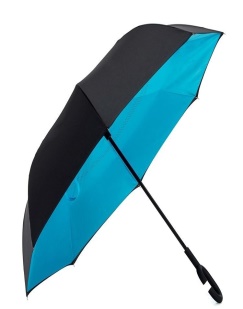 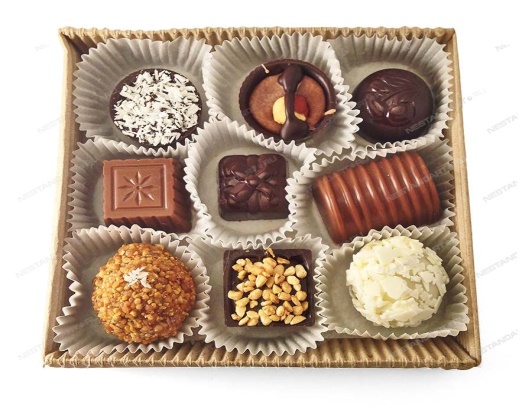 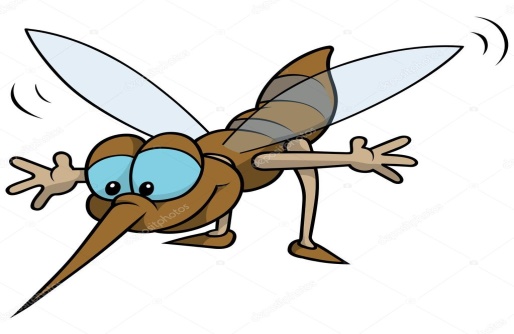 